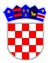 REPUBLIKA HRVATSKAVUKOVARSKO SRIJEMSKA ŽUPANIJAOPĆINA NEGOSLAVCIJEDINSTVENI UPRAVNI ODJELKLASA: 100-01/22-01-05URBROJ: 2196-19-01-22-25Negoslavci, 24.11.2022. godineZAPISNIKsa sjednice povjerenstva za provođenje javnog poziva za zapošljavanje u sklopu projekta ZAŽELI – Općina Negoslavci, faza IIIOdržane 24.11.2022. godine s početkom u 9:00 h u prostoriji Upravne zgrade Općine Negoslavci, Vukovarska 7, 32239 Negoslavci.Dnevni red:Otvaranje sjednice i utvrđivanje kvorumaIzbor zapisničara i ovjerovitelja ZapisnikaOtvaranje pristiglih prijava za radno mjesto - radnica za potporu i podršku starijim osobama i osobama u nepovoljnom položaju u okviru projekta Zaželi - Općina Negoslavci faza III i odlučivanje po istimaRaznoTočka 1. Otvaranje sjednice i utvrđivanje kvorumaTemeljem Odluke o imenovanju povjerenstva za provođenje Javnog poziva za zapošljavanje od 9.11.2022.g. sjednicu vodi g. Miodrag Mišanović.Prisutni članovi Povjerenstva:Miodrag Mišanović; predsjednik PovjerenstvaBiljana Bebić; član PovjerenstvaJelena Božičković; član PovjerenstvaOdsutni članovi povjerenstva: - Predsjednik povjerenstva Miodrag Mišanović utvrđuje da je na sjednici prisutno 3 člana, što čini 100% članova Povjerenstva, da postoji kvorum i da Povjerenstvo može donositi pravovaljane Odluke.Točka 2. Izbor zapisničara i ovjerovitelja ZapisnikaNa prijedlog predsjednika Povjerenstva jednoglasno su izabraniZa zapisničara: Biljana BebićZa ovjerovitelje zapisnika: Jelena Božičković         Miodrag MišanovićJednoglasno – ZATočka 3. Otvaranje pristiglih prijava za radno mjesto radnica za potporu i podršku starijim osobama i osobama u nepovoljnom položaju - Općina Negoslavci faza III i odlučivanje po istima.Utvrđeno je da je na javni poziv pristiglo 22 zamolbe, od toga:14 kandidatkinja starijih od 50 godina,1 kandidatkinja koja je invalidna osoba,7 osoba mlađih od 50 godina.Kandidati:Olgica Grujin 27.09.1962. Ranka Radulov 10.08.1965. Snežana Bajić 23.06.1972. Aleksandra Đuričić 19.11.1993. Obrenija Lukić 01.09.1961. Spomenka Bogunović 23.03.1965. Darinka Miljković 18.01.1970. Ivana Savić 25.12.1982. Mirjana Latinović 14.05.1959. Svetlana Popović 16.12.1965. Dušanka Božičković 02.01.1968. Dragica Šijakov 08.05.1963. Zorica Šarčević 03.01.1964.Marica Suvajdžić 28.08.1960. Đurđica Planinac 23.10.1976. Slađana Vučković 11.12.1979. Ljiljana Šijakov 19.06.1986. Jovana Tadić 20.11.1992. Tatjana Gavrilović 21.03.1980. Višnja Graovac 28.07.1969. Zorica Latinović 05.02.1965. Violeta Kovačević 14.01.1973.Nakon što su pregledane sve prijave, utvrđeno je da se o 7 prijava mora odlučivati. Voditeljica projekta dala je prijedlog da se napravi rang lista bodovanja za kandidate koja bi uključivala:Starost kandidatkinje (žene starije od 50 godina),Socijalni status ( skrb o malodobnoj djeci)Radno iskustvo.Nakon kratke rasprave predsjednik povjerenstva dao je prijedlog na glasanje.Izabrani kandidati su slijedeći:Predsjednik Povjerenstva zadužuje voditeljicu projekta da pripremi Odluku o odabiru kandidatkinja, koju je potrebno dostaviti svakoj kandidatkinji, objaviti na oglasnoj ploči i Internet stranici Općine Negoslavci.Točka 4. RaznoBudući da više nije bilo nikakvih upita, sjednica je završena u 10.00h . Zapisničar: 							Ovjerovitelji Zapisnika:_________________						____________________Biljana Bebić							Miodrag Mišanović								_____________________								Jelena Božičković1.Mirjana Latinović14.05.1959.2.Marica Suvajdžić28.08.19603.Obrenija Lukić01.09.1961.4.Olgica Grujin27.09.1962.5.Dragica Šijakov08.05.1963.6.Zorica Šarčević03.01.1964.7.Zorica Latinović05.02.1965.8.Spomenka Bogunović23.03.1965.9.Ranka Radulov 10.08.1965.10.Svetlana Popović16.12.1965.11.Dušanka Božičković02.01.1968.12.Višnja Graovac28.07.1969.13.Darinka Miljković18.01.1970.14.Snežana Bajić23.06.1972.15.Violeta Kovačević14.01.1973.16.Đurđica Planinac23.10.1976.17.Tatjana Gavrilović21.03.1980.18.Ivana Savić25.12.1982.19.Ljiljana Šijakov19.06.1986.